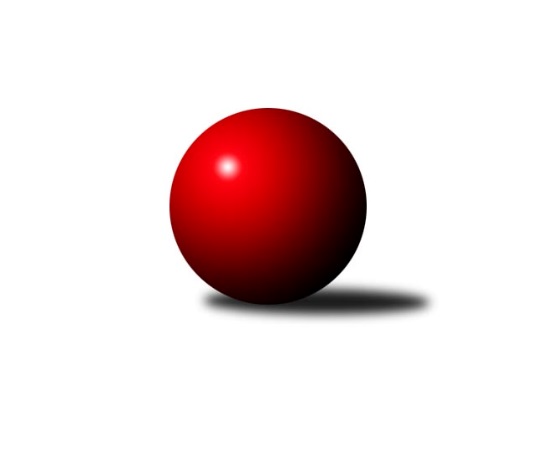 Č.5Ročník 2013/2014	19.10.2013Nejlepšího výkonu v tomto kole: 3363 dosáhlo družstvo: KC Zlín1. KLZ 2013/2014Výsledky 5. kolaSouhrnný přehled výsledků:TJ Nový Jičín ˝A˝	- TJ Valašské Meziříčí	3:5	3289:3351	11.0:13.0	19.10.Sokol Spořice	- TJ Sokol Husovice	5:3	3054:3036	12.5:11.5	19.10.KK Blansko 	- KC Zlín	2:6	3347:3363	11.5:12.5	19.10.SKK  Náchod	- TJ Spartak Přerov	5:3	3309:3270	14.0:10.0	19.10.KK Slavia Praha	- TJ Sokol Duchcov	6:2	3290:3172	16.5:7.5	19.10.KK Konstruktiva Praha 	- KK Zábřeh	3:5	3227:3229	13.0:11.0	19.10.Tabulka družstev:	1.	KK Slavia Praha	5	5	0	0	32.0 : 8.0 	75.5 : 44.5 	 3221	10	2.	TJ Valašské Meziříčí	5	4	0	1	24.0 : 16.0 	63.5 : 56.5 	 3303	8	3.	KK Zábřeh	5	4	0	1	24.0 : 16.0 	62.5 : 57.5 	 3242	8	4.	SKK  Náchod	5	3	0	2	24.0 : 16.0 	64.0 : 56.0 	 3241	6	5.	KC Zlín	5	3	0	2	22.0 : 18.0 	62.0 : 58.0 	 3224	6	6.	TJ Sokol Duchcov	5	2	1	2	18.0 : 22.0 	55.0 : 65.0 	 3180	5	7.	TJ Spartak Přerov	5	2	0	3	20.0 : 20.0 	64.0 : 56.0 	 3186	4	8.	KK Blansko	5	2	0	3	18.0 : 22.0 	56.0 : 64.0 	 3262	4	9.	KK Konstruktiva Praha	5	1	1	3	17.0 : 23.0 	60.0 : 60.0 	 3138	3	10.	TJ Sokol Husovice	5	1	1	3	17.0 : 23.0 	57.0 : 63.0 	 3100	3	11.	Sokol Spořice	5	1	1	3	14.0 : 26.0 	50.0 : 70.0 	 3010	3	12.	TJ Nový Jičín ˝A˝	5	0	0	5	10.0 : 30.0 	50.5 : 69.5 	 3206	0Podrobné výsledky kola:	 TJ Nový Jičín ˝A˝	3289	3:5	3351	TJ Valašské Meziříčí	Martina Hrdinová	126 	 155 	 149 	152	582 	 3:1 	 522 	 138	133 	 122	129	Kristýna Štreichová	Petra Abelová	146 	 132 	 146 	132	556 	 1:3 	 576 	 141	141 	 148	146	Vendula Šebková	Dana Viková	133 	 149 	 121 	149	552 	 3:1 	 511 	 150	142 	 116	103	Klára Zubajová	Marie Kolářová	131 	 138 	 131 	126	526 	 0:4 	 620 	 167	163 	 142	148	Natálie Topičová	Lenka Hrdinová	145 	 144 	 122 	135	546 	 3:1 	 537 	 135	137 	 135	130	Jana Volková	Nela Pristandová	134 	 137 	 141 	115	527 	 1:3 	 585 	 157	127 	 151	150	Alena Kantnerovározhodčí: Nejlepší výkon utkání: 620 - Natálie Topičová	 Sokol Spořice	3054	5:3	3036	TJ Sokol Husovice	Lucie Tauerová	135 	 132 	 129 	134	530 	 2.5:1.5 	 498 	 119	109 	 129	141	Jana Kolínková	Jitka Jindrová	130 	 134 	 119 	110	493 	 2:2 	 480 	 112	136 	 116	116	Markéta Gabrhelová	Eva Jelínková	117 	 125 	 117 	132	491 	 2:2 	 499 	 143	123 	 120	113	Lucie Kelpenčevová	Miriam Nocarová	134 	 128 	 124 	121	507 	 1:3 	 525 	 138	124 	 140	123	Veronika Štáblová	Ivana Březinová	138 	 105 	 135 	131	509 	 2:2 	 527 	 133	128 	 136	130	Pavlína Procházková	Renata Rybářová	133 	 132 	 121 	138	524 	 3:1 	 507 	 130	114 	 131	132	Zuzana Kolaříkovározhodčí: Nejlepší výkon utkání: 530 - Lucie Tauerová	 KK Blansko 	3347	2:6	3363	KC Zlín	Zdeňka Ševčíková	146 	 145 	 141 	153	585 	 4:0 	 542 	 137	131 	 126	148	Barbora Divílková st.	Dana Musilová	145 	 130 	 155 	123	553 	 1:3 	 580 	 159	150 	 139	132	Šárka Nováková	Lucie Nevřivová	123 	 148 	 132 	143	546 	 3:1 	 525 	 145	130 	 120	130	Ivana Pitronová	Soňa Daňková	135 	 131 	 140 	154	560 	 1:3 	 593 	 136	165 	 158	134	Martina Zimáková	Soňa Lahodová	124 	 137 	 135 	135	531 	 1:3 	 581 	 142	144 	 131	164	Bohdana Jankových	Lenka Kalová st.	145 	 144 	 159 	124	572 	 1.5:2.5 	 542 	 146	144 	 116	136	Hana Kubáčkovározhodčí: Nejlepší výkon utkání: 593 - Martina Zimáková	 SKK  Náchod	3309	5:3	3270	TJ Spartak Přerov	Šárka Majerová	133 	 127 	 140 	158	558 	 3:1 	 513 	 138	123 	 132	120	Martina Janyšková	Michaela Divišová	140 	 127 	 122 	124	513 	 0:4 	 579 	 157	142 	 148	132	Kamila Katzerová	Lucie Moravcová	142 	 139 	 146 	144	571 	 1:3 	 570 	 144	127 	 152	147	Kateřina Fajdeková	Dana Adamů	136 	 143 	 148 	140	567 	 4:0 	 519 	 127	131 	 128	133	Michaela Sedláčková	Michaela Kučerová	153 	 160 	 131 	119	563 	 2:2 	 571 	 141	138 	 140	152	Jana Holubová	Petra Vlčková	144 	 139 	 128 	126	537 	 4:0 	 518 	 143	132 	 126	117	Kristýna Strouhalovározhodčí: Nejlepší výkon utkání: 579 - Kamila Katzerová	 KK Slavia Praha	3290	6:2	3172	TJ Sokol Duchcov	Jana Račková	132 	 130 	 136 	122	520 	 4:0 	 489 	 127	121 	 125	116	Nikol Plačková	Naděžda Dobešová	140 	 131 	 146 	153	570 	 4:0 	 484 	 139	118 	 115	112	Magdalena Holecová	Šárka Marková	120 	 130 	 148 	138	536 	 2:2 	 577 	 155	159 	 140	123	Olga Bučková	Blanka Mizerová	136 	 148 	 134 	107	525 	 1.5:2.5 	 544 	 136	119 	 142	147	Adéla Kolaříková	Vladimíra Šťastná	138 	 152 	 150 	143	583 	 2:2 	 550 	 151	131 	 124	144	Markéta Hofmanová	Vlasta Kohoutová	144 	 127 	 142 	143	556 	 3:1 	 528 	 133	147 	 122	126	Simona Koutníkovározhodčí: Nejlepší výkon utkání: 583 - Vladimíra Šťastná	 KK Konstruktiva Praha 	3227	3:5	3229	KK Zábřeh	Martina Čapková	145 	 139 	 136 	116	536 	 3:1 	 544 	 142	123 	 133	146	Dana Wiedermannová	Hana Viewegová	140 	 122 	 163 	114	539 	 2:2 	 574 	 132	155 	 150	137	Lenka Kubová	Marie Chlumská	130 	 119 	 144 	151	544 	 2:2 	 523 	 134	139 	 115	135	Olga Ollingerová	Eva Kopřivová	123 	 137 	 139 	133	532 	 2:2 	 541 	 151	127 	 122	141	Romana Švubová	Blanka Mizerová	139 	 125 	 129 	126	519 	 1:3 	 541 	 127	139 	 130	145	Jitka Killarová	Veronika Petrov	133 	 142 	 154 	128	557 	 3:1 	 506 	 148	127 	 107	124	Lenka Horňákovározhodčí: Nejlepší výkon utkání: 574 - Lenka KubováPořadí jednotlivců:	jméno hráče	družstvo	celkem	plné	dorážka	chyby	poměr kuž.	Maximum	1.	Natálie Topičová 	TJ Valašské Meziříčí	580.00	379.4	200.6	1.8	3/3	(620)	2.	Bohdana Jankových 	KC Zlín	568.75	369.1	199.6	2.6	4/4	(602)	3.	Alena Kantnerová 	TJ Valašské Meziříčí	567.11	380.3	186.8	2.1	3/3	(585)	4.	Lucie Moravcová 	SKK  Náchod	566.00	368.8	197.3	3.1	4/4	(597)	5.	Olga Bučková 	TJ Sokol Duchcov	565.75	375.1	190.6	1.9	4/4	(595)	6.	Martina Hrdinová 	TJ Nový Jičín ˝A˝	564.56	364.2	200.3	1.9	3/3	(582)	7.	Vendula Šebková 	TJ Valašské Meziříčí	564.11	371.3	192.8	1.2	3/3	(576)	8.	Markéta Hofmanová 	TJ Sokol Duchcov	561.63	373.5	188.1	3.0	4/4	(605)	9.	Lucie Nevřivová 	KK Blansko 	560.33	364.1	196.2	2.2	3/3	(591)	10.	Naděžda Dobešová 	KK Slavia Praha	559.83	372.7	187.2	2.0	3/3	(593)	11.	Lenka Kubová 	KK Zábřeh	559.00	375.3	183.8	4.3	4/4	(575)	12.	Michaela Kučerová 	SKK  Náchod	553.50	372.1	181.4	2.8	4/4	(568)	13.	Kamila Katzerová 	TJ Spartak Přerov	553.00	352.3	200.7	3.3	3/4	(579)	14.	Šárka Majerová 	SKK  Náchod	553.00	367.1	185.9	4.3	4/4	(577)	15.	Jitka Killarová 	KK Zábřeh	552.33	363.2	189.2	3.5	3/4	(581)	16.	Šárka Nováková 	KC Zlín	550.88	372.5	178.4	6.6	4/4	(580)	17.	Vlasta Kohoutová 	KK Slavia Praha	549.83	366.2	183.7	3.3	3/3	(576)	18.	Zdeňka Ševčíková 	KK Blansko 	549.00	360.0	189.0	2.2	3/3	(585)	19.	Lenka Kalová  st.	KK Blansko 	548.67	363.0	185.7	2.6	3/3	(608)	20.	Monika Smutná 	TJ Sokol Husovice	547.75	361.0	186.8	5.0	2/3	(567)	21.	Vladimíra Šťastná 	KK Slavia Praha	545.83	362.3	183.5	3.5	2/3	(583)	22.	Lenka Horňáková 	KK Zábřeh	544.33	365.3	179.0	6.0	3/4	(577)	23.	Soňa Daňková 	KK Blansko 	544.11	364.4	179.7	6.1	3/3	(561)	24.	Petra Abelová 	TJ Nový Jičín ˝A˝	543.67	367.7	176.0	3.0	3/3	(556)	25.	Barbora Divílková  st.	KC Zlín	541.75	359.6	182.1	5.3	4/4	(563)	26.	Klára Zubajová 	TJ Valašské Meziříčí	541.22	364.0	177.2	6.1	3/3	(594)	27.	Dana Adamů 	SKK  Náchod	541.17	356.2	185.0	3.6	4/4	(567)	28.	Dana Musilová 	KK Blansko 	541.00	365.5	175.5	6.3	2/3	(553)	29.	Pavlína Procházková 	TJ Sokol Husovice	540.00	364.3	175.7	5.3	3/3	(558)	30.	Simona Koutníková 	TJ Sokol Duchcov	539.50	354.3	185.3	3.8	4/4	(573)	31.	Kateřina Fajdeková 	TJ Spartak Přerov	538.75	364.0	174.8	4.8	4/4	(578)	32.	Martina Zimáková 	TJ Valašské Meziříčí	538.25	357.6	180.6	4.4	4/3	(593)	33.	Dana Wiedermannová 	KK Zábřeh	538.00	359.0	179.0	4.2	3/4	(544)	34.	Veronika Petrov 	KK Konstruktiva Praha 	537.00	357.4	179.6	2.8	4/4	(567)	35.	Jana Holubová 	TJ Spartak Přerov	536.25	360.8	175.5	2.4	4/4	(571)	36.	Romana Švubová 	KK Zábřeh	536.00	356.6	179.4	3.8	4/4	(556)	37.	Olga Ollingerová 	KK Zábřeh	535.38	357.6	177.8	4.6	4/4	(566)	38.	Helena Gruszková 	KK Slavia Praha	535.00	363.0	172.0	3.5	2/3	(551)	39.	Nikol Plačková 	TJ Sokol Duchcov	534.50	364.5	170.0	6.3	4/4	(571)	40.	Renata Rybářová 	Sokol Spořice	532.67	358.5	174.2	2.3	2/3	(540)	41.	Ivana Pitronová 	KC Zlín	532.50	365.0	167.5	4.0	4/4	(544)	42.	Zuzana Musilová 	KK Blansko 	532.00	353.3	178.7	4.7	3/3	(549)	43.	Hana Viewegová 	KK Konstruktiva Praha 	531.88	368.1	163.8	7.8	4/4	(540)	44.	Petra Vlčková 	SKK  Náchod	531.63	361.8	169.9	3.8	4/4	(537)	45.	Dana Viková 	TJ Nový Jičín ˝A˝	530.56	360.4	170.1	7.4	3/3	(570)	46.	Michaela Nožičková 	TJ Nový Jičín ˝A˝	530.00	360.7	169.3	6.0	3/3	(556)	47.	Blanka Mizerová 	KK Slavia Praha	529.83	355.2	174.7	3.8	3/3	(545)	48.	Martina Čapková 	KK Konstruktiva Praha 	528.83	348.8	180.0	5.3	3/4	(554)	49.	Šárka Marková 	KK Slavia Praha	528.67	362.3	166.3	6.2	3/3	(554)	50.	Michaela Sedláčková 	TJ Spartak Přerov	528.25	364.1	164.1	4.9	4/4	(547)	51.	Jana Račková 	KK Slavia Praha	527.50	351.7	175.8	1.7	3/3	(546)	52.	Kristýna Strouhalová 	TJ Spartak Přerov	526.75	347.5	179.3	4.0	4/4	(585)	53.	Adéla Kolaříková 	TJ Sokol Duchcov	526.00	354.8	171.2	3.0	3/4	(544)	54.	Marie Chlumská 	KK Konstruktiva Praha 	525.38	354.1	171.3	5.6	4/4	(557)	55.	Martina Janyšková 	TJ Spartak Přerov	524.25	354.5	169.8	5.0	4/4	(545)	56.	Pavlína Keprtová 	KK Zábřeh	523.67	353.2	170.5	1.7	3/4	(559)	57.	Petra Najmanová 	KK Konstruktiva Praha 	522.00	368.3	153.7	7.7	3/4	(534)	58.	Veronika Štáblová 	TJ Sokol Husovice	521.83	359.0	162.8	5.0	3/3	(535)	59.	Nela Pristandová 	TJ Nový Jičín ˝A˝	521.11	362.0	159.1	6.0	3/3	(536)	60.	Eva Kopřivová 	KK Konstruktiva Praha 	517.50	351.8	165.7	5.7	3/4	(549)	61.	Zuzana Kolaříková 	TJ Sokol Husovice	516.67	350.8	165.9	4.4	3/3	(550)	62.	Marie Kolářová 	TJ Nový Jičín ˝A˝	515.11	353.2	161.9	3.8	3/3	(550)	63.	Markéta Gabrhelová 	TJ Sokol Husovice	514.00	356.2	157.8	9.0	2/3	(559)	64.	Kristýna Štreichová 	TJ Valašské Meziříčí	513.00	347.0	166.0	5.0	2/3	(522)	65.	Hana Kubáčková 	KC Zlín	513.00	358.5	154.5	7.5	4/4	(542)	66.	Lucie Tauerová 	Sokol Spořice	512.78	341.4	171.3	3.4	3/3	(539)	67.	Jitka Jindrová 	Sokol Spořice	507.67	353.3	154.3	9.0	3/3	(515)	68.	Růžena Smrčková 	KK Slavia Praha	506.00	339.0	167.0	2.0	2/3	(509)	69.	Michaela Divišová 	SKK  Náchod	502.00	351.3	150.7	7.3	3/4	(522)	70.	Ivana Březinová 	Sokol Spořice	500.22	341.2	159.0	6.8	3/3	(522)	71.	Lucie Kelpenčevová 	TJ Sokol Husovice	499.83	335.2	164.7	7.2	3/3	(559)	72.	Kateřina Kohoutová 	KK Konstruktiva Praha 	491.33	348.3	143.0	7.3	3/4	(527)	73.	Miriam Nocarová 	Sokol Spořice	491.11	344.1	147.0	9.2	3/3	(511)	74.	Martina Kuželová 	Sokol Spořice	486.50	342.3	144.2	9.7	3/3	(491)		Lenka Hrdinová 	TJ Nový Jičín ˝A˝	578.33	366.7	211.7	3.0	1/3	(596)		Renata Konečná 	TJ Sokol Husovice	567.00	370.0	197.0	5.0	1/3	(567)		Lenka Hanušová 	TJ Sokol Husovice	547.00	371.0	176.0	10.0	1/3	(547)		Soňa Lahodová 	KK Blansko 	544.00	365.0	179.0	4.7	1/3	(551)		Markéta Jandíková 	TJ Valašské Meziříčí	542.00	368.3	173.7	2.7	1/3	(548)		Jana Volková 	TJ Valašské Meziříčí	537.00	379.0	158.0	7.0	1/3	(537)		Eliška Kubáčková 	KC Zlín	532.00	356.0	176.0	5.0	1/4	(532)		Gabriela Helisová 	TJ Spartak Přerov	529.50	355.8	173.8	6.0	2/4	(586)		Magdalena Holecová 	TJ Sokol Duchcov	503.50	348.0	155.5	5.5	2/4	(523)		Jana Kolínková 	TJ Sokol Husovice	498.00	346.0	152.0	13.0	1/3	(498)		Lenka Chalupová 	TJ Sokol Duchcov	494.00	351.0	143.0	6.0	1/4	(494)		Barbora Vaštáková 	TJ Valašské Meziříčí	493.00	346.0	147.0	7.0	1/3	(493)		Lenka Menšíková 	KC Zlín	484.00	338.0	146.0	7.3	2/4	(491)		Eva Jelínková 	Sokol Spořice	482.33	336.7	145.7	7.0	1/3	(491)		Jiřina Kařízková 	Sokol Spořice	478.00	334.0	144.0	9.0	1/3	(478)		Růžena Svobodová 	TJ Sokol Duchcov	471.50	338.0	133.5	11.5	2/4	(500)Sportovně technické informace:Starty náhradníků:registrační číslo	jméno a příjmení 	datum startu 	družstvo	číslo startu
Hráči dopsaní na soupisku:registrační číslo	jméno a příjmení 	datum startu 	družstvo	Program dalšího kola:6. kolo2.11.2013	so	10:00	TJ Sokol Duchcov - KK Zábřeh	2.11.2013	so	12:15	TJ Sokol Husovice - KK Blansko 	2.11.2013	so	13:00	TJ Valašské Meziříčí - Sokol Spořice	2.11.2013	so	13:30	KK Slavia Praha - TJ Nový Jičín ˝A˝	2.11.2013	so	14:00	KC Zlín - SKK  Náchod	2.11.2013	so	15:00	TJ Spartak Přerov - KK Konstruktiva Praha 	Nejlepší šestka kola - absolutněNejlepší šestka kola - absolutněNejlepší šestka kola - absolutněNejlepší šestka kola - absolutněNejlepší šestka kola - dle průměru kuželenNejlepší šestka kola - dle průměru kuželenNejlepší šestka kola - dle průměru kuželenNejlepší šestka kola - dle průměru kuželenNejlepší šestka kola - dle průměru kuželenPočetJménoNázev týmuVýkonPočetJménoNázev týmuPrůměr (%)Výkon2xNatálie TopičováVal. Meziříčí6202xNatálie TopičováVal. Meziříčí113.096201xMartina ZimákováZlín5932xVladimíra ŠťastnáSlavia1095832xAlena KantnerováVal. Meziříčí5851xLenka KubováZábřeh108.865741xZdeňka ŠevčíkováBlansko5853xOlga BučkováDuchcov 107.885771xVladimíra ŠťastnáSlavia5831xMartina ZimákováZlín106.965932xMartina HrdinováNový Jičín A5822xAlena KantnerováVal. Meziříčí106.7585